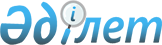 "Қазақстан инвестицияларға жәрдемдесу орталығы" республикалық мемлекеттік кәсіпорнын қайта ұйымдастыру туралыҚазақстан Республикасы Үкіметінің қаулысы 2000 жылғы 27 наурыз N 447

      Қазақстан Республикасының Үкіметі қаулы етеді: 

      1. "Қазақстан инвестицияларға жәрдемдесу орталығы" республикалық мемлекеттік кәсіпорны мемлекеттің жүз проценттік қатысуымен жабық акционерлік қоғамға қайта құру жолымен (бұдан әрі - Қоғам) қайта ұйымдастырылсын. 

      2. Қазақстан Республикасы Қаржы министрлігінің Мемлекеттік мүлік және жекешелендіру комитеті заңдар белгілеген тәртіппен: 

      1) "Қазақстан инвестицияларға жәрдемдесу орталығы" республикалық мемлекеттік кәсіпорнының балансындағы мүлікті Қоғамның жарғылық капиталына берсін; 

      2) Қоғамның жарғысын бекітсін және оны мемлекеттік тіркеуді қамтамасыз етсін; 

      3) 

      4) осы қаулыдан туындайтын өзге де іс-шараларды қабылдасын. 

      ЕСКЕРТУ. 3)-жол алынып тасталды - ҚР Үкіметінің 2001.05.04. 

               N 604 қаулысымен. P010604_ 

      3. Күші жойылды - ҚР Үкіметінің 05.08.2013 № 796 қаулысымен.

      4. Осы қаулы қол қойылған күнінен бастап күшіне енеді.      Қазақстан Республикасы

      Премьер-Министрінің

      бірінші орынбасары
					© 2012. Қазақстан Республикасы Әділет министрлігінің «Қазақстан Республикасының Заңнама және құқықтық ақпарат институты» ШЖҚ РМК
				